台北真理堂青年牧區信義學舍暨門徒訓練中心申請表申請表投遞地址：台北市新生南路三段86號  台北真理堂青年牧區電話：02-23632096#157   傳真：02-23639401　Email：studentdorm.ttlc@gmail.com第一部份：基本資料　　　　　　　　　　　　　　　　填寫日期：西元　　　　年　　月　　日第二部份：請回答下列問題，幫助讓我們更多了解您…1、您申請信義學舍的原因是？（可複選）A想找個理想的讀書環境。	B想加入教會這個大家庭，學習愛與被愛。 C想找個安身之處。D想追求生命的成熟長大。	E價格便宜。    請排序　　　　　　　　　　　　　　　　　2、您習慣的就寢時間是？22點以前		22～23點		23～0點		0～1點		1點以後3、您習慣的起床時間是？6點以前		6～7點		7～8點		8～9點		9點以後4、若您尚未受洗成為基督徒，請回答以下問題：(1)您對基督教的態度？ 願意了解	稍有興趣	不想接觸	極為反感(2)您認為耶穌是一位？ 宗教家	慈善家		救主	道德家		騙子(3)您是否願意參與認識基督信仰的課程與活動？  是		否		考慮5、若您是基督徒，請回答以下問題：(1)您過去在哪間教會參與聚會？                               　　　　　　  　　      (2)受洗日期：西元   　　年    月    日，教會：              ，施洗牧師：     　　 　(3)您過去在教會參與過哪些服事角色？                         　　　　　　  　　      (4)您是否願意穩定參加真理堂小組、主日崇拜、裝備課程？ 是 否 考慮。6、若您能住進學舍，有什麼特別需要，可以讓我們作參考？（可複選）讀書不希望有聲音干擾。睡覺時會受燈光或聲音影響。希望有早睡早起的同伴。希望和整潔的同伴住。有慢性、罕見疾病或身心特殊狀況：　　　　　　　　            7、請勾選您的興趣或專長（可複選）(1)活動類：舞蹈	。烹飪。運動　  　         。樂器　  　　 	        。          其他才藝：　　　            。(2)資訊類：電腦相關。文書處理。影片製作與剪輯。平面設計。其他：　　　        　　(3)藝文類：攝影	。戲劇	。寫作。繪畫。電影賞析。其他：　　　　　                 8、其他您想讓我們了解的：                                                             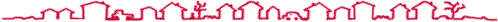 2016.05.01姓名：姓名：姓名：姓名：出生：西元  　　 年     月     日出生：西元  　　 年     月     日出生：西元  　　 年     月     日照片一吋照片一吋性別： 性別： 性別： 性別： 宗教信仰：宗教信仰：宗教信仰：照片一吋照片一吋家鄉電話：家鄉電話：家鄉電話：家鄉電話：手機：手機：手機：照片一吋照片一吋Email：Email：Email：Email：臉書：臉書：臉書：照片一吋照片一吋永久地址：永久地址：永久地址：永久地址：永久地址：永久地址：永久地址：照片一吋照片一吋通訊地址：通訊地址：通訊地址：通訊地址：通訊地址：通訊地址：通訊地址：照片一吋照片一吋學校系級：　　　　      大學/學院               系        年級學校系級：　　　　      大學/學院               系        年級學校系級：　　　　      大學/學院               系        年級學校系級：　　　　      大學/學院               系        年級學校系級：　　　　      大學/學院               系        年級學校系級：　　　　      大學/學院               系        年級學校系級：　　　　      大學/學院               系        年級入學年度：入學年度：介紹人：介紹人：介紹人地址/電話：介紹人地址/電話：介紹人地址/電話：介紹人地址/電話：介紹人地址/電話：介紹人地址/電話：介紹人地址/電話：家庭成員家庭成員家庭成員家庭成員家庭成員家庭成員家庭成員家庭成員家庭成員稱謂姓名姓名年齡年齡職業教育程度教育程度宗教信仰面談紀錄面談紀錄面談者：面談日期：西元  　   　年       月       日面談狀況：面談狀況：面談結果：收進    不收進面談結果：收進    不收進預定簽約日期：       月       日預定入住日期：       月       日